Základná škola - Školská jedáleň , Ul. Komenského 6, Spišské Vlachy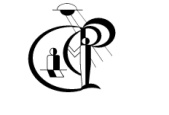 Vedúca ŠJ: Bc. Jana Kántorová                                kontakt: 053/4495541,  mobil: 0904 166 847ZÁPISNÝ LÍSTOKZáväzne prihlasujem svoje dieťa na stravovanie v školskej jedálni na školský rok 2023/2024odo dňa ..................................... a)  na celý týždeň    b) na dni v týždni:  Po –  Ut  – Str  –  Štv  - PiaMeno a priezvisko dieťaťa: ....................................................................................................................Bydlisko: ................................................................................................................................................Trieda ...................                              Škola:...........................................................................................Meno a priezvisko matky: .............................................. Zamestnávateľ:...............................................Meno a priezvisko otca: ................................................. Zamestnávateľ:...............................................Telefonický kontakt na rodičov:Matka: ...........................................................             Otec: ...................................................................Č. účtu IBAN: ......................................................................................(pre  vrátenie zábezpeky) Informovaný súhlasDole podpísaná/podpísaný  ......................................... udeľujem týmto súhlas so spracúvaním a uchovávaním poskytnutých  osobných údajov (uvedených v zápisnom lístku) v informačnom systéme prevádzkovateľa Základná škola, Ul. Komenského 6, Spišské Vlachy. Poskytnuté údaje môžu byť spracované pre účely evidencie stravníkov  v súlade s Nariadením GDPR. Súhlas dávam na dobu určitú, po dobu lehoty uloženia v súlade s platným  registratúrnym plánom.  Po tomto období budú údaje vymazané. Zároveň beriem na vedomie, že práva dotknutej osoby sú upravené v čl. 12 až čl. 23 Nariadenia GDPR.Spôsob úhrady zábezpeky na stravovanie:Zábezpeku na stravovanie zákonný zástupca dieťaťa/žiaka uhrádza jednorázovo najneskôr do 10. 09. s uvedením týchto údajov: meno stravníka, priezvisko, trieda prevodom. Počet obedov je 15 dní podľa  cenníka - tabuľky nižšie .na číslo účtu: SK89 5600 0000 0075 2489 9004Vrátenie zábezpeky na stravovanie sa uskutoční po ukončení školského roka. Stav na účte stravníka si zákonný zástupca môže pozrieť na www.eskoly.sk po zadaní prihlasovacích údajov.3. V prípade  vyčerpania úvodnej zábezpeky vyzve vedúca školskej jedálne  zákonného   zástupcu na  úhradu  ďalšej zábezpeky.Príspevky na stravovanie v ŠJ (v súlade s VZN obce/mesta)   na základe VZN č. 2/2020 zo dňa 18.08.2020. rodič neplatí , lebo tento poplatok je  zahrnutý v dotácii zo štátu. Prihlásiťsa na stravovanie alebo odhlásiť sa zo stravovania je potrebné najneskôr do 14.00 hod. v predchádzajúci pracovný deň, počas víkendu v  nedeľu do 18,00 cez aplikáciuwww.eskoly.sk .Odhlásiť zo stravy nie je možné v daný stravovací deň, a to z dôvodu dodržiavania všeobecne záväzných právnych predpisov pre školské stravovanie (napr. Zásady správnej výrobnej praxe - HACCP a pod.)V prvý deň choroby dieťaťa je možné neodhlásenú stravu (bod 1) odobrať do jednorazových nádob včase od 12,00 do.14,00 hod., ak mu však nárok na dotáciu nevzniká bude mu táto stiahnutá zo zábezpeky.Školská jedáleň nezodpovedá za zdravotnú bezpečnosť stravy konzumovanej mimo stravovacích priestorov ŠJ.Ďalšie dni neprítomnosti dieťaťa/žiaka na výchovnovzdelávacom procese v škole je potrebné dieťa/žiaka zo stravovania včas odhlásiť(bod 1).Za neodobratú alebo včas neodhlásenú stravu sa finančná ani vecná náhrada neposkytuje. Škole na základe požiadavky a Návratky / od rodiča / bola poskytnutá dotácia, ktorú musíme vrátiť v prípade nesplnenia  podmienok v bode IV.Evidencia odberu stravy je na základe čipu. Stravník je povinný zakúpiť si čip v ŠJ pri ZŠ. Cena čipu je 2,00 €.Dotácia na podporu výchovy k stravovacím návykom dieťaťaDieťa/žiak má nárok na Dotáciu zo štátu  vo výške 2,10 eur  - 1.stupeň ,  2,30 eur -2.stupeň na základe  odovzdanej  Návratky podpísanej zákonným zástupcom žiaka. a za splnenia  nasledujúce podmienok:-Dieťa/žiak  sa zúčastni v daný deň výchovnovzdelávacieho procesu a odoberie stravu.-písmeno a) a b) zákona č. 544/2010 Zb., v rozsahu určenom v § 4 ods. (3) .  Od  1.09.2023 nadobúda účinnosťzákon č. 280/2023 Z. z o poskytovaní dotácie.Forma odhlasovania zo stravovania: on-line na web-stránke školy....www.eskoly.skosobne v ŠJ v jedálni čítačka  čipov SMS správouInformácie týkajúce sa školského stravovania sa zverejňujú na webovej stránke školy.Svojím podpisom potvrdzujem, že beriem na vedomie všetky vyššie uvedené podmienky organizácie režimu a podmienky stravovania.V................................ dňa.............                                   ...........................................................podpis  zákonného zástupcu dieťaťa---------------------------------------------------------------------------------------------------------------Riaditeľka ZŠ Komenského 6 v Spišských Vlachoch prijíma prihláseného stravníka na stravovanie v ŠJ v súlade s §5 ods.6, písm.a) zákona č. 596/2003 Z.z. o štátnej správe v školstve a školskej samospráve a o zmene a doplnení niektorých zákonov v znení neskorších predpisov.------------------------------------------------- Mgr. Helena Šofranková, riaditeľkaFinančný limit (nákup potravín)Čiastočné režijné nákladyStravný lístok celkom-dotáciaJednorázovázábezpekaza neoprávnene odobraté, resp. neodhlásené obedy1.stupeň/15 dní1,50 €  0,50 €+ 0,102,10 €31,50 €2.stupeň / 15 dní1,70 €0,50 €+ 0,102,30 €34,50 €